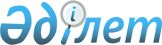 О признании утратившими силу некоторых постановлений акимата Уалихановского района Северо-Казахстанской областиПостановление акимата Уалихановского района Северо-Казахстанской области от 18 марта 2021 года № 51. Зарегистрировано Департаментом юстиции Северо-Казахстанской области 25 марта 2021 года № 7181
      В соответствии с пунктом 2 статьи 31 Закона Республики Казахстан от 23 января 2001 года "О местном государственном управлении и самоуправлении в Республике Казахстан", статьей 27 Закона Республики Казахстан от 6 апреля 2016 года "О правовых актах" акимат Уалихановского района Северо-Казахстанской области ПОСТАНОВЛЯЕТ:
      1. Признать утратившими силу некоторые постановления акимата Уалихановского района Северо-Казахстанской области согласно приложению к настоящему постановлению.
      2. Контроль за исполнением настоящего постановления возложить на курирующего заместителя акима Уалихановского района Северо-Казахстанской области.
      3. Настоящее постановление вводится в действие по истечении десяти календарных дней после дня его первого официального опубликования.  Перечень утративших силу некоторых постановлений акимата Уалихановского района Северо-Казахстанской области
      1. Постановление акимата Уалихановского района Северо-Казахстанской области "Об установлении квоты рабочих мест для инвалидов" от 2 апреля 2019 года №87 (опубликовано 9 апреля 2019 года в Эталонном контрольном банке нормативных правовых актов Республики Казахстан в электронном виде, зарегистрировано в Реестре государственной регистрации нормативных правовых актов за №5299).
      2. Постановление акимата Уалихановского района Северо-Казахстанской области "О внесении изменения в постановление акимата Уалихановского района Северо-Казахстанской области от 2 апреля 2019 года № 87 "Об установлении квоты рабочих мест для инвалидов" от 23 декабря 2019 года № 286 (опубликовано 27 декабря 2019 года в Эталонном контрольном банке нормативных правовых актов Республики Казахстан в электронном виде, зарегистрировано в Реестре государственной регистрации нормативных правовых актов за №5747).
      3. Постановление акимата Уалихановского района Северо-Казахстанской области "Об установлении квоты рабочих мест для трудоустройства лиц, состоящих на учете службы пробации" от 27 марта 2019 года № 57 (опубликовано 5 апреля 2019 года в Эталонном контрольном банке нормативных правовых актов Республики Казахстан в электронном виде, зарегистрировано в Реестре государственной регистрации нормативных правовых актов за №5276).
      4. Постановление акимата Уалихановского района Северо-Казахстанской области "О внесении изменения в постановление акимата Уалихановского района Северо-Казахстанской области от 27 марта 2019 года № 57 "Об установлении квоты рабочих мест для трудоустройства лиц, состоящих на учете службы пробации" от 18 декабря 2019 года № 283 (опубликовано 25 декабря 2019 года в Эталонном контрольном банке нормативных правовых актов Республики Казахстан в электронном виде, зарегистрировано в Реестре государственной регистрации нормативных правовых актов за №5738).
      5. Постановление акимата Уалихановского района Северо-Казахстанской области "Об установлении квоты рабочих мест для трудоустройства лиц, освобожденных из мест лишения свободы" от 27 марта 2019 года №56 (опубликовано 4 апреля 2019 года в Эталонном контрольном банке нормативных правовых актов Республики Казахстан в электронном виде, зарегистрировано в Реестре государственной регистрации нормативных правовых актов за № 5275).
					© 2012. РГП на ПХВ «Институт законодательства и правовой информации Республики Казахстан» Министерства юстиции Республики Казахстан
				
      Аким Уалихановского района

К. Пшенбаев
Приложение к постановлениюакимата Уалихановского района Северо-Казахстанской области от 18 марта 2021 года№ 51